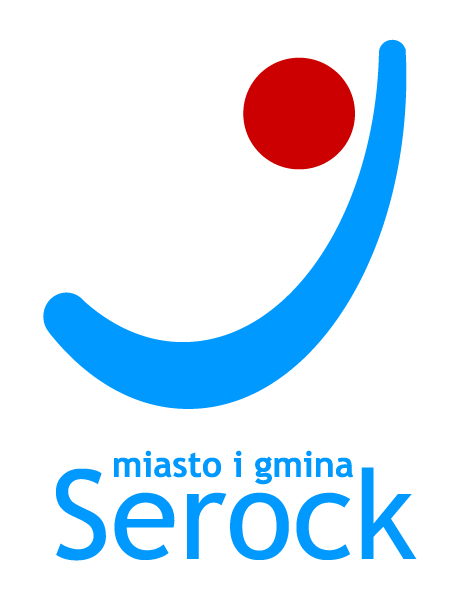 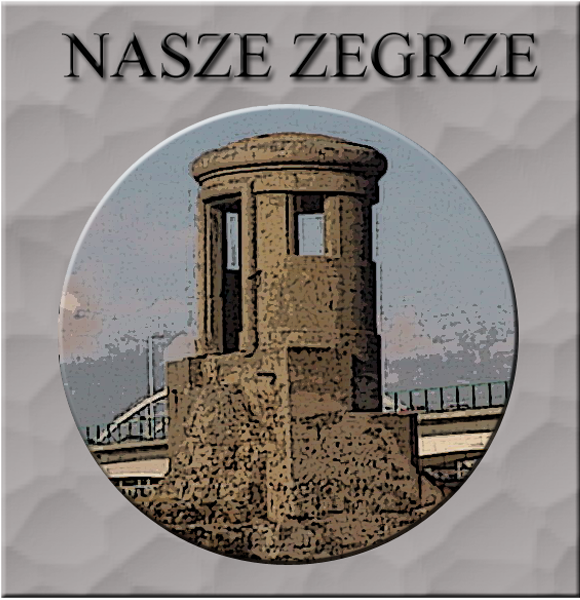 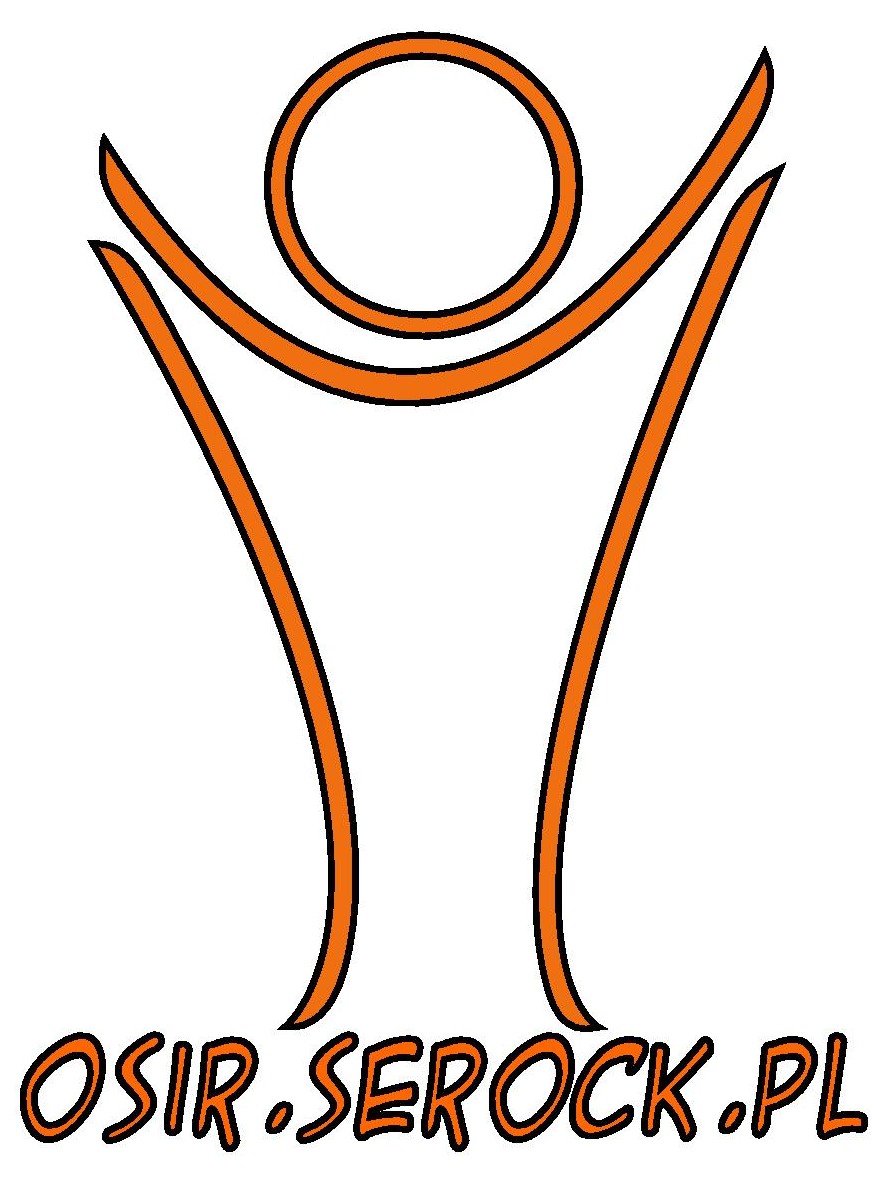 REGULAMINIX WRZEŚNIOWEGO RAJDU PAMIĘCI         10.09.2016r.INFORMACJE OGÓLNERajd pieszy ma na celu propagowanie wiedzy historyczno-krajoznawczej dotyczącej terenu miasta i gminy Serock oraz zdrowego stylu życia. Przedsięwzięcie jest skierowane do uczniów, rodzin, dorosłych mieszkańców gminy oraz wszystkich innych chętnych. Rajd zostanie przeprowadzony dwutorowo: współzawodnictwo drużynowe  (nagroda główna – puchar, za 1., 2. i 3. miejsce – medale i dyplomy, pozostali – certyfikaty piechura) oraz „swobodny przemarsz” (certyfikaty piechura).ORGANIZATORZYUrząd Miasta i Gminy SerockStowarzyszenie „Nasze Zegrze”Ośrodek Sportu i Rekreacji w SerockuDATA I MIEJSCA PRZEPROWADZENIATermin: 10.09.2015 r., początek rajdu godz. 10.00 (trasa nr 1 i 2), zakończenie rajdu ok. godz. 13.20Trasy rajdu:nr 1 Serock, start - Plaża Miejska, brzeg Zalewu Zegrzyńskiego, Jadwisin, Zegrze Ogródek Jordanowski - meta.Trasę zabezpiecza organizacyjnie Stowarzyszenie „Nasze Zegrze (8 osób);nr 2 Start brzeg Zalewu Zegrzyńskiego 300 m na północ od Ośrodka „Mila” w Jadwisinie, Zegrze Ogródek Jordanowski - meta.Trasę zabezpiecza organizacyjnie Stowarzyszenie „Nasze Zegrze” ( 6 osób);UCZESTNICY Uczestnicy:Współzawodnictwo drużynowe: 3 osoby: kapitan i 2 członków.Swobodny przemarsz: bez ograniczeń (osobom niepełnoletnim muszą towarzyszyć dorośli)Kategorie (dotyczy tylko współzawodnictwa drużynowego)1) kategoria – „uczniowie gimnazjów” – trasa nr 1-  drużyny gimnazjum w Zegrzu-  drużyny gimnazjum w Serocku-  drużyny gimnazjum w Woli KiełpińskiejDrużynom uczniowskim towarzyszą opiekunowie (nie wchodzą w skład drużyn).2) kategoria – „uczniowie szkoły ponadgimnazjalnej” – trasa nr 1-  drużyny z Powiatowego Zespołu Szkół Ponadgimnazjalnych w Serocku3) kategoria – „open” – trasa nr 1-  rodziny, przyjaciele, znajomi (przynajmniej jedna osoba dorosła – kapitan drużyny) 4) kategoria – „seniorzy” – trasa nr 2- osoby powyżej 60. roku życia5) kategoria – „służby mundurowe” – trasa nr 1- drużyny z formacji mundurowych     Kapitan drużyny (jeden z członków) musi posiadać telefon komórkowy.Osoby chcące wziąć udział w „swobodnym przemarszu” mają prawo wyboru trasy rajdu.ZGŁOSZENIE UCZESTNICTWA W RAJDZIEZgłoszenie uczestnictwa w rajdzie (na odpowiednim formularzu – do pobrania) powinno zostać dostarczone osobiście, wpłynąć pocztą, faksem lub mailem 
do dnia 8.09.2016 r. na adres: Ośrodek Sportu i Rekreacji w Serocku, ul. Pułtuska 47, 05-140 Serock tel/faks:  (22) 782 73 50e-mail: biuro@osir.serock.plKOMISJA SĘDZIOWSKAPrzewodniczący komisji – Piotr KijakZastępca przewodniczącego, sekretarz komisji – Zastępca Dyrektora OSiR, 
Członkowie komisji – członkowie stowarzyszeń „Nasze Zegrze”, oraz pracownicy Ośrodka Sportu i Rekreacji w Serocku.PRZEBIEG RAJDURajd zostanie zorganizowany na dwóch począwszy od Ośrodka „Mila” pokrywających się trasach, przy czym meta dla wszystkich tras będzie w Zegrzu 
w Ogródku Jordanowskim. Na trasie nr 1 planuje się zorganizowanie 2 (dwóch) punktów kontrolnych, na trasie nr 2, 1 (jeden)  punkt kontrolny obsadzone zespołem organizatorów:Trasa nr 1 Serock- ZegrzeStart: Serock – plaża miejskaPunkt kontrolny – Jadwisin – brzeg Zalewu Zegrzyńskiego 300 m na północ 
od Ośrodka „Mila” Punkt kontrolny- Jadwisin ul. Akacjowa – wejście na boisku od strony bramy 100 m od skrzyżowania ulic Szkolnej i AkacjowejMeta: Zegrze – ogródek jordanowskiTrasa nr 2 Jadwisin-ZegrzeStart: Jadwisin – brzeg Zalewu Zegrzyńskiego 300 m na północ od Ośrodka „Mila” Punkt kontrolny- Jadwisin ul. Akacjowa – wejście na boisku od strony bramy 100 m od skrzyżowania ulic Szkolnej i AkacjowejMeta: Zegrze – ogródek jordanowskiDrużyny startują w odstępach kilkuminutowych (decyduje komisja sędziowska).Na zakończenie rajdu przewiduje się poczęstunek dla uczestników.Po dekoracji i pamiątkowych zdjęciach, przejazd na cmentarz delegacji do Serocka , gdzie odbędzie się uroczyste zapalenie zniczy na grobowcu, rozstrzelanego przez Niemców, przed 72 laty mjr AK Konstantego Radziwiłła.ZASADY PUNKTOWANIANa starcie komisja sędziowska sprawdza tożsamość członków drużyny 
i wydaje „kartę punktacji” (współzawodnictwo) lub „kartę uczestnictwa” (swobodny przemarsz) oraz odnotowuje godzinę i minutę startu. Zagubienie „karty punktacji” lub „karty uczestnictwa” oznacza dyskwalifikację drużyn (współzawodnictwo) lub osób (swobodny przemarsz). Uczestnicy poruszają się wytyczoną trasa do kolejnych punktów kontrolnych. W  dwóch punktach kontrolnych będzie odnotowywane stawiennictwo (godzina i minuta) oraz sprawdzany poziom wiedzy o regionie (tylko drużyny 
w ramach współzawodnictwa). Zestaw pytań jest losowany przez kapitana drużyny. Zawiera on 5 pytań historyczno-krajoznawczych dotyczących miasta
 i gminy Serock. Odpowiedzi na pytania udziela kapitan drużyny wybierając jedną z trzech proponowanych odpowiedzi (a, b lub c). Za udzielenie prawidłowej odpowiedzi na pytanie drużyna otrzymuje 1 punkt, za udzielenie nieprawidłowej - 0 punktów. Czas na udzielenie odpowiedzi na wszystkie pytania – do . Pytania będą opracowane w oparciu o treści zawarte w:- „Serockim Miejscowniku” ukazującym się od stycznia 2010 r. na łamach „Informatora Gminy Serock”;-  książkach i zestawie pytań dla służb mundurowych i seniorów:A.M. Kurtyczowie, „Zegrze. Wola Kiełpińska. Dzieje parafii i okolic”, Wola Kiełpińska 2002,S. Jakubczak, „Serock i jego mieszkańcy w starej fotografii”, Serock 2009,M. Pakuła, „Konstanty Radziwiłł. Bohater z Ziemi Serockiej”, Serock 2009;P. Kijak, dla seniorów i służb mundurowych, materiały  
do Konkursu „Znam miejsce mojej służby” oraz obejmujący tematykę historyczną i ekologiczną zestaw pytań testowych.J. Szczepański, „Powiat legionowski. Przewodnik subiektywny”, Warszawa 2011 (w zakresie miejscowości gminy Serock);     stronach internetowych:www.serock.plwww.zalewzegrzynski.netOpracowane zestawy pytań będą przechowywanie u sekretarza komisji sędziowskiej i wydane (wraz z właściwymi odpowiedziami) członkom komisji na poszczególnym punktach bezpośrednio przed rozpoczęciem rajdu. Czas w którym uczestnicy przejdą trasę nie jest punktowany, jednak warunkiem ukończenia rajdu jest pokonanie całej trasy w czasie do 3 h. 
Nie pokonanie całej trasy, nie stawienie się w dwóch punktach kontrolnych 
lub przekroczenie limitu czasowego oznacza dyskwalifikację. Ubycie jednego zawodnika z drużyny w trakcie marszu (współzawodnictwo) powoduje utratę 2 punktów na każdym punkcie kontrolnym oraz na starcie i mecie. Gdyby osobą, która opuści drużynę był kapitan, wyznacza on swojego zastępcę. Ubycie dwóch zawodników 
z drużyny w trakcie marszu (w każdej chwili od startu do mety) dyskwalifikuje drużynę.Na mecie dostarcza się komisji sędziowskiej „kartę punktacji” (biorący udział we współzawodnictwie) lub „kartę uczestnictwa” (biorący udział w swobodnym przemarszu). Gdyby dwie lub więcej drużyn w danej kategorii uzyskało 
tę samą ilość punktów, komisja zarządza dogrywkę w formie zawodów sprawnościowych. Ostateczną decyzją w kwestiach spornych podejmuje przewodniczący komisji sędziowskiej.Po zakończeniu rajdu komisja podsumowuje wyniki oraz sporządza i odczytuje protokół, po czym następuje wręczenie nagród.Regulamin opracował Piotr Kijaktel. 691 227 055